             HOA Toolkit v. 4.3 Release Notes (8/16/2023)                      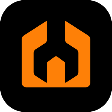 Map zoom functions increasedImproved the zoom out capabilities to mapAdditional map boundary for communitiesProperty maps downloaded to your device are limited to the community boundary areas. Added more map boundary “buffer” to communities.Bug fixes and performance improvementsLatest update fixes the GPS bullseye button and some house boundaries that were not appearing for previous version.